Fietstocht
Ik ken de verschillende soorten landschappen.Ik kan elk soort landschap benoemen aan de hand van haar kenmerken.Ik kan een fietsroute plannen met een routeplanner.Ik kan veilig fietsen en de verkeersregels volgen. 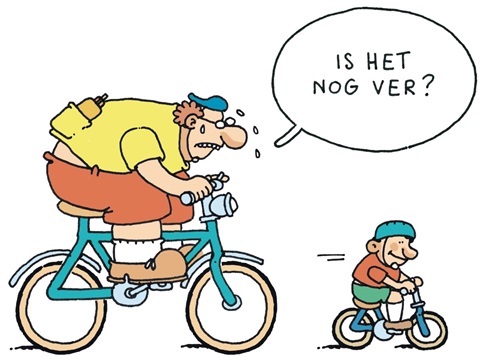 Onderzoeksvraag: Welke soort landschappen zijn er in mijn gemeente en haar omgeving? Bekijk de kijkwijzer ‘landschappen’.Ga op Google afbeeldingen op zoek naar elk soort landschap.Stippel een fietsroute uit met de routeplanner van www.fietsnet.be (Of installeer de app Fietsen VL op je smartphone.Ga samen met één of meerdere gezinsleden fietsen. Trek onderweg foto’s van de verschillende soorten landschappen die je tegenkomt. Verwerk je zelfgemaakte foto’s in een PowerPoint over de verschillende soorten landschappen. Beoordeel je PowerPoint met het formulier ‘leerlingevaluatie’.TIP! Deel foto’s van je activiteiten! #coronalife #locomotiefjebeerse Veel succes!Naam: ____________________________________________

ZELFEVALUATIE LEERLING
De presentatie heeft een goede titel en inhoudsopgave.
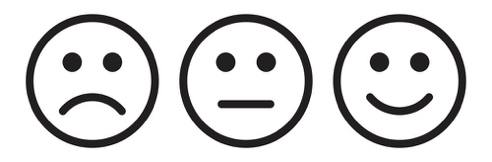 De presentatie bevat een correcte bronvermelding. De illustraties en filmpjes passen bij het onderwerp.In de presentatie geef ik duidelijke antwoorden op de onderzoeksvragen.De teksten zijn op het niveau van mijn publiek. Ik kan alle moeilijke woorden verklaren. De presentatie bevat geen taalfouten. Alle zinnen zijn correct met hoofdletters en leestekens. 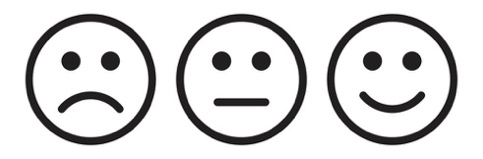 KIJKWIJZER LANDSCHAPPENIK ZIE…SOORT LANDSCHAP…Weinig tot geen bebouwingVeel natuurBeschermd natuurgebiedOngerepte natuurNATUURLIJKGrote verkeerswegen/waterwegenOpslagplaatsenRokende schoorstenenFabriekenHavengebiedINDUSTRIEELhuizen rond dorpspleinhuizen staan verspreidboslandelijk uitzichtweiden en akkersLANDELIJK (= DORP)huizen dicht bij elkaar (= gesloten bebouwing)hoogbouwerg druk verkeerveel mensen bij elkaarweinig groenweinig open ruimteSTEDELIJK (= STAD)Elementen om toeristen aan te trekken: SkigebiedZon, zee, strandBergenAttractiesPretparkmuseaTOERISTISCH